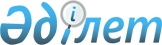 Об утверждении тарифов на сбор, вывоз, утилизацию, переработку и захоронение твердых бытовых отходов по городу Шалкар
					
			Утративший силу
			
			
		
					Решение Шалкарского районного маслихата Актюбинской области от 15 июня 2020 года № 487. Зарегистрировано Департаментом юстиции Актюбинской области 18 июня 2020 года № 7184. Утратило силу решением Шалкарского районного маслихата Актюбинской области от 20 октября 2021 года № 111
      Сноска. Утратило силу решением Шалкарского районного маслихата Актюбинской области от 20.10.2021 № 111 (вводится в действие по истечении десяти календарных дней после дня его первого официального опубликования).
      В соответствии со статьей 19-1 Экологического кодекса Республики Казахстан от 9 января 2007 года, статьей 6 Закона Республики Казахстан от 23 января 2001 года "О местном государственном управлении и самоуправлении в Республике Казахстан" и приказом Министра энергетики Республики Казахстан от 1 сентября 2016 года № 404 "Об утверждении Методики расчета тарифа на сбор, вывоз, утилизацию, переработку и захоронение твердых бытовых отходов" (зарегистрированный в Реестре государственной регистрации нормативных правовых актов № 14285), Шалкарский районный маслихат РЕШИЛ:
      1. Утвердить тарифы на сбор, вывоз, утилизацию, переработку и захоронение твердых бытовых отходов по городу Шалкар, согласно приложению к настоящему решению.
      2. Государственному учреждению "Аппарат Шалкарского районного маслихата" в установленном законодательном порядке обеспечить:
      1) государственную регистрацию настоящего решения в Департаменте юстиции Актюбинской области;
      2) размещение настоящего решения на интернет-ресурсе маслихата Шалкарского района, после его официального опубликования.
      3. Настоящее решение вводится в действие по истечении десяти календарных дней после дня его первого официального опубликования. Тарифы на сбор, вывоз, утилизацию, переработку и захоронение твердых бытовых отходов по городу Шалкар
      Примечание:
      НДС – налог на добавленную стоимость;
      м3 - кубический метр.
					© 2012. РГП на ПХВ «Институт законодательства и правовой информации Республики Казахстан» Министерства юстиции Республики Казахстан
				
      Председатель сессии Шалкарского 
районного маслихата, 
Секретарь Шалкарского 
районного маслихата 

С. Бигеев
Приложение к решению Шалкарского районного маслихата от 15 июня 2020 года № 487
Наименование
Тариф за 1 м3 (без НДС) (тенге)
Тариф за 1 м3 (без НДС) (тенге)
Тариф за 1 м3 (без НДС) (тенге)
Тариф за 1 м3 (без НДС) (тенге)
Тариф за 1 м3 (без НДС) (тенге)
Наименование
Сбор и вывоз
Утилизация
Захоронение
Переработка
Всего
Физические лица (за 1м3)
445,09‬
0
252,77
61,19‬
759,05
Юридические лица (за 1м3)
445,09‬
0
329,53
61,19‬
835,81
Абонентская плата в месяц с одного человека
Абонентская плата в месяц с одного человека
Абонентская плата в месяц с одного человека
Абонентская плата в месяц с одного человека
Абонентская плата в месяц с одного человека
Абонентская плата в месяц с одного человека
Благоустроенные домовладения
Благоустроенные домовладения
Благоустроенные домовладения
Благоустроенные домовладения
Благоустроенные домовладения
105,00
Не благоустроенные домовладения
Не благоустроенные домовладения
Не благоустроенные домовладения
Не благоустроенные домовладения
Не благоустроенные домовладения
123,98